（様式１）令和　　年　　月　　日【令和６年度】　地域の消費者被害未然防止出前講座申込書地域の消費者被害未然防止出前講座について、次のとおり申し込みます。※　開催日の６週間前までにご提出ください。講師派遣決定までには２週間程度お時間をいただきます。※　御記入いただいた個人情報（氏名・住所・連絡先）の利用は、講師側も含め当該講座関連に限らせていただきます。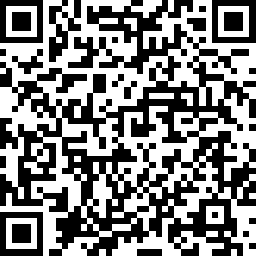 申込者氏名（ふりがな）申込者住所〒　 　　-横浜市　　　　　区申込者所属団体連絡先電話：　　　　　　　　　　　　FAX：連絡先Eメール：　　　　　　　　　　　　　＠開催希望日時（第一希望）　　　年　　月　　日（　　）　　時　　分～　　時　　分（第二希望）　　　年　　月　　日（　　）　　時　　分～　　時　　分開催場所会場名開催場所会場住所　〒　　　_　　　　開催場所会場への行き方（例：最寄り駅○○、バス停○○から徒歩○分）参加予定人数全体参加人数＿＿＿＿＿＿＿＿＿＿人（内訳）□一般参加者：　　　　　　人　　消費生活推進員 　　　　　　人　□：民生委員児童委員協議会　　　　　　　　人　□：その他（　　　　　　　　　　　　　　　　　　）　　　　　　人　その他(ご希望のテーマ・講義内容等をご記入ください)